Data ostatniej aktualizacji: 10.07.2023 r.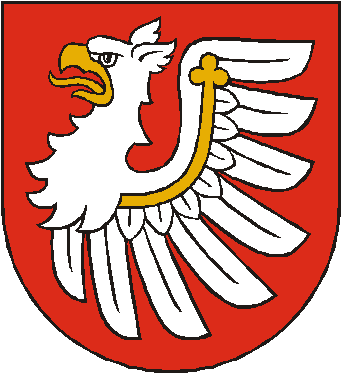 Starostwo Powiatowe 
w BrzeskuKARTA USŁUG NR: Wydział Komunikacji i TransportuKARTA USŁUG NR: Wydział Komunikacji i TransportuNazwa usługi:Wydawanie decyzji o nadaniu cech identyfikacyjnych lub wyrażenie zgody na wykonanie i umieszczenie tabliczki znamionowej zastępczejNazwa usługi:Wydawanie decyzji o nadaniu cech identyfikacyjnych lub wyrażenie zgody na wykonanie i umieszczenie tabliczki znamionowej zastępczejNazwa usługi:Wydawanie decyzji o nadaniu cech identyfikacyjnych lub wyrażenie zgody na wykonanie i umieszczenie tabliczki znamionowej zastępczejI. Podstawa prawna:Art. 66a ust. 2-4 ustawy z dnia 20 czerwca 1997 r. Prawo o ruchu drogowym (Dz. U. z 2023 r. poz. 1047);§ 35 oraz § 36 rozporządzenia Ministra Infrastruktury z dnia 31 sierpnia 2022 r. w sprawie rejestracji i oznaczenia pojazdów, wymagań dla tablic rejestracyjnych oraz wzorów innych dokumentów związanych z rejestracją pojazdów (Dz. U. z 2022 r., poz. 1847);Część I ust. 53 oraz Część IV wykazu przedmiotów opłaty skarbowej, stawki tej opłaty oraz zwolnienia stanowiącego załącznik do ustawy z dnia 16 listopada 2006 r. o opłacie skarbowej (Dz. U. z 2022, poz. 2142 z późn. zm.).I. Podstawa prawna:Art. 66a ust. 2-4 ustawy z dnia 20 czerwca 1997 r. Prawo o ruchu drogowym (Dz. U. z 2023 r. poz. 1047);§ 35 oraz § 36 rozporządzenia Ministra Infrastruktury z dnia 31 sierpnia 2022 r. w sprawie rejestracji i oznaczenia pojazdów, wymagań dla tablic rejestracyjnych oraz wzorów innych dokumentów związanych z rejestracją pojazdów (Dz. U. z 2022 r., poz. 1847);Część I ust. 53 oraz Część IV wykazu przedmiotów opłaty skarbowej, stawki tej opłaty oraz zwolnienia stanowiącego załącznik do ustawy z dnia 16 listopada 2006 r. o opłacie skarbowej (Dz. U. z 2022, poz. 2142 z późn. zm.).I. Podstawa prawna:Art. 66a ust. 2-4 ustawy z dnia 20 czerwca 1997 r. Prawo o ruchu drogowym (Dz. U. z 2023 r. poz. 1047);§ 35 oraz § 36 rozporządzenia Ministra Infrastruktury z dnia 31 sierpnia 2022 r. w sprawie rejestracji i oznaczenia pojazdów, wymagań dla tablic rejestracyjnych oraz wzorów innych dokumentów związanych z rejestracją pojazdów (Dz. U. z 2022 r., poz. 1847);Część I ust. 53 oraz Część IV wykazu przedmiotów opłaty skarbowej, stawki tej opłaty oraz zwolnienia stanowiącego załącznik do ustawy z dnia 16 listopada 2006 r. o opłacie skarbowej (Dz. U. z 2022, poz. 2142 z późn. zm.).Starosta wydaje decyzję o nadaniu cech identyfikacyjnych w przypadku pojazdu:1) zbudowanego przy wykorzystaniu nadwozia, podwozia lub ramy konstrukcji
    własnej, którego markę określa się jako "SAM";2) w którym dokonano wymiany ramy lub podwozia na odpowiednio ramę lub
    podwozie bez numeru fabrycznego;3) odzyskanego po kradzieży, w którym cecha identyfikacyjna uległa zatarciu lub
    sfałszowaniu;4) nabytego na licytacji publicznej lub od podmiotu wykonującego orzeczenie
    o przepadku pojazdu na rzecz Skarbu Państwa, w którym cecha
    identyfikacyjna uległa zatarciu lub sfałszowaniu;5) w którym cecha identyfikacyjna uległa zatarciu lub sfałszowaniu, 
    a prawomocnym orzeczeniem sądu zostało ustalone prawo własności pojazdu;6) w którym cecha identyfikacyjna uległa skorodowaniu lub została zniszczona
    podczas wypadku drogowego albo podczas naprawy;7) zabytkowego, w którym cecha identyfikacyjna nie została umieszczona.Starosta wydaje zgodę na wykonanie i umieszczenie tabliczki znamionowej zastępczej przypadku: braku, utraty lub zniszczenia tabliczki znamionowej;utraty aktualności treści tabliczki znamionowej w zakresie określenia cech identyfikacyjnych pojazdu.Starosta wydaje decyzję o nadaniu cech identyfikacyjnych w przypadku pojazdu:1) zbudowanego przy wykorzystaniu nadwozia, podwozia lub ramy konstrukcji
    własnej, którego markę określa się jako "SAM";2) w którym dokonano wymiany ramy lub podwozia na odpowiednio ramę lub
    podwozie bez numeru fabrycznego;3) odzyskanego po kradzieży, w którym cecha identyfikacyjna uległa zatarciu lub
    sfałszowaniu;4) nabytego na licytacji publicznej lub od podmiotu wykonującego orzeczenie
    o przepadku pojazdu na rzecz Skarbu Państwa, w którym cecha
    identyfikacyjna uległa zatarciu lub sfałszowaniu;5) w którym cecha identyfikacyjna uległa zatarciu lub sfałszowaniu, 
    a prawomocnym orzeczeniem sądu zostało ustalone prawo własności pojazdu;6) w którym cecha identyfikacyjna uległa skorodowaniu lub została zniszczona
    podczas wypadku drogowego albo podczas naprawy;7) zabytkowego, w którym cecha identyfikacyjna nie została umieszczona.Starosta wydaje zgodę na wykonanie i umieszczenie tabliczki znamionowej zastępczej przypadku: braku, utraty lub zniszczenia tabliczki znamionowej;utraty aktualności treści tabliczki znamionowej w zakresie określenia cech identyfikacyjnych pojazdu.Starosta wydaje decyzję o nadaniu cech identyfikacyjnych w przypadku pojazdu:1) zbudowanego przy wykorzystaniu nadwozia, podwozia lub ramy konstrukcji
    własnej, którego markę określa się jako "SAM";2) w którym dokonano wymiany ramy lub podwozia na odpowiednio ramę lub
    podwozie bez numeru fabrycznego;3) odzyskanego po kradzieży, w którym cecha identyfikacyjna uległa zatarciu lub
    sfałszowaniu;4) nabytego na licytacji publicznej lub od podmiotu wykonującego orzeczenie
    o przepadku pojazdu na rzecz Skarbu Państwa, w którym cecha
    identyfikacyjna uległa zatarciu lub sfałszowaniu;5) w którym cecha identyfikacyjna uległa zatarciu lub sfałszowaniu, 
    a prawomocnym orzeczeniem sądu zostało ustalone prawo własności pojazdu;6) w którym cecha identyfikacyjna uległa skorodowaniu lub została zniszczona
    podczas wypadku drogowego albo podczas naprawy;7) zabytkowego, w którym cecha identyfikacyjna nie została umieszczona.Starosta wydaje zgodę na wykonanie i umieszczenie tabliczki znamionowej zastępczej przypadku: braku, utraty lub zniszczenia tabliczki znamionowej;utraty aktualności treści tabliczki znamionowej w zakresie określenia cech identyfikacyjnych pojazdu.II. Wymagane dokumenty:Wypełniony druk wniosku o nadanie cech identyfikacyjnych pojazdu lub wyrażenie zgody na wykonanie i umieszczenie tabliczki znamionowej zastępczej Wniosek do pobrania: na stanowisku informacyjnym Wydziału Komunikacji i Transportu Starostwa Powiatowego w Brzesku ul. Piastowska 2B (I piętro w korytarzu) na stronach internetowych Starostwa Powiatowego w Brzesku: https://bip.malopolska.pl/spbrzesko,m,40164,gdzie-i-jak-zalatwic-sprawy.htmlhttps://www.powiatbrzeski.pl/artykul/242,formularze-i-wnioski-do-pobraniaZałączniki:opinia biegłego rzeczoznawcy wskazująca pierwotne cechy identyfikacyjne lub jednoznacznie wykluczająca ingerencję w pole numerowe w celu umyślnego zniszczenia lub zafałszowania numerów,    UWAGA: dotyczy sytuacji gdy cecha identyfikacyjna uległa skorodowaniu lub zniszczeniu podczas wypadku drogowego albo podczas naprawy lub w przypadku pojazdu zabytkowego, w którym cecha identyfikacyjna nie została zamieszczona.dowód rejestracyjny pojazdu, o ile pojazd jest zarejestrowany,oświadczenie właściciela, że jest właścicielem zespołów i części służących do zbudowania tego pojazdu (dotyczy sytuacji ubiegania się o nadanie cech identyfikacyjnych dla pojazdu, który ma być zarejestrowany po raz pierwszy jako pojazd marki SAM),dowód uiszczenia opłaty,pisemne pełnomocnictwo w przypadku gdy strona działa za pośrednictwem pełnomocnika.Dokumenty do wglądu:dowód zawarcia umowy obowiązkowego ubezpieczenia OC,dowód tożsamości właściciela:dowód osobisty w przypadku obywatela polskiego będącego osobą fizyczną,paszport oraz dokument potwierdzający miejsce zamieszkania - w przypadku cudzoziemca,wypis z rejestru sądowego oraz nr REGON w przypadku przedsiębiorcy posiadającego osobowość prawną,zaświadczenie o wpisie do ewidencji działalności gospodarczej, umowa spółki oraz dowód osobisty lub paszport w przypadku przedsiębiorcy nie posiadającego osobowości prawnej,dokument tożsamości pełnomocnika w przypadku działania przez pełnomocnika.II. Wymagane dokumenty:Wypełniony druk wniosku o nadanie cech identyfikacyjnych pojazdu lub wyrażenie zgody na wykonanie i umieszczenie tabliczki znamionowej zastępczej Wniosek do pobrania: na stanowisku informacyjnym Wydziału Komunikacji i Transportu Starostwa Powiatowego w Brzesku ul. Piastowska 2B (I piętro w korytarzu) na stronach internetowych Starostwa Powiatowego w Brzesku: https://bip.malopolska.pl/spbrzesko,m,40164,gdzie-i-jak-zalatwic-sprawy.htmlhttps://www.powiatbrzeski.pl/artykul/242,formularze-i-wnioski-do-pobraniaZałączniki:opinia biegłego rzeczoznawcy wskazująca pierwotne cechy identyfikacyjne lub jednoznacznie wykluczająca ingerencję w pole numerowe w celu umyślnego zniszczenia lub zafałszowania numerów,    UWAGA: dotyczy sytuacji gdy cecha identyfikacyjna uległa skorodowaniu lub zniszczeniu podczas wypadku drogowego albo podczas naprawy lub w przypadku pojazdu zabytkowego, w którym cecha identyfikacyjna nie została zamieszczona.dowód rejestracyjny pojazdu, o ile pojazd jest zarejestrowany,oświadczenie właściciela, że jest właścicielem zespołów i części służących do zbudowania tego pojazdu (dotyczy sytuacji ubiegania się o nadanie cech identyfikacyjnych dla pojazdu, który ma być zarejestrowany po raz pierwszy jako pojazd marki SAM),dowód uiszczenia opłaty,pisemne pełnomocnictwo w przypadku gdy strona działa za pośrednictwem pełnomocnika.Dokumenty do wglądu:dowód zawarcia umowy obowiązkowego ubezpieczenia OC,dowód tożsamości właściciela:dowód osobisty w przypadku obywatela polskiego będącego osobą fizyczną,paszport oraz dokument potwierdzający miejsce zamieszkania - w przypadku cudzoziemca,wypis z rejestru sądowego oraz nr REGON w przypadku przedsiębiorcy posiadającego osobowość prawną,zaświadczenie o wpisie do ewidencji działalności gospodarczej, umowa spółki oraz dowód osobisty lub paszport w przypadku przedsiębiorcy nie posiadającego osobowości prawnej,dokument tożsamości pełnomocnika w przypadku działania przez pełnomocnika.II. Wymagane dokumenty:Wypełniony druk wniosku o nadanie cech identyfikacyjnych pojazdu lub wyrażenie zgody na wykonanie i umieszczenie tabliczki znamionowej zastępczej Wniosek do pobrania: na stanowisku informacyjnym Wydziału Komunikacji i Transportu Starostwa Powiatowego w Brzesku ul. Piastowska 2B (I piętro w korytarzu) na stronach internetowych Starostwa Powiatowego w Brzesku: https://bip.malopolska.pl/spbrzesko,m,40164,gdzie-i-jak-zalatwic-sprawy.htmlhttps://www.powiatbrzeski.pl/artykul/242,formularze-i-wnioski-do-pobraniaZałączniki:opinia biegłego rzeczoznawcy wskazująca pierwotne cechy identyfikacyjne lub jednoznacznie wykluczająca ingerencję w pole numerowe w celu umyślnego zniszczenia lub zafałszowania numerów,    UWAGA: dotyczy sytuacji gdy cecha identyfikacyjna uległa skorodowaniu lub zniszczeniu podczas wypadku drogowego albo podczas naprawy lub w przypadku pojazdu zabytkowego, w którym cecha identyfikacyjna nie została zamieszczona.dowód rejestracyjny pojazdu, o ile pojazd jest zarejestrowany,oświadczenie właściciela, że jest właścicielem zespołów i części służących do zbudowania tego pojazdu (dotyczy sytuacji ubiegania się o nadanie cech identyfikacyjnych dla pojazdu, który ma być zarejestrowany po raz pierwszy jako pojazd marki SAM),dowód uiszczenia opłaty,pisemne pełnomocnictwo w przypadku gdy strona działa za pośrednictwem pełnomocnika.Dokumenty do wglądu:dowód zawarcia umowy obowiązkowego ubezpieczenia OC,dowód tożsamości właściciela:dowód osobisty w przypadku obywatela polskiego będącego osobą fizyczną,paszport oraz dokument potwierdzający miejsce zamieszkania - w przypadku cudzoziemca,wypis z rejestru sądowego oraz nr REGON w przypadku przedsiębiorcy posiadającego osobowość prawną,zaświadczenie o wpisie do ewidencji działalności gospodarczej, umowa spółki oraz dowód osobisty lub paszport w przypadku przedsiębiorcy nie posiadającego osobowości prawnej,dokument tożsamości pełnomocnika w przypadku działania przez pełnomocnika.III. Opłaty:Opłata skarbowa:od złożenia dokumentu stwierdzającego udzielenie pełnomocnictwa lub
prokury  – 17,00 zł, od decyzji o nadaniu cech identyfikacyjnych lub wyrażeniu zgody na wykonanie i umieszczenie tabliczki znamionowej zastępczej - 10,00 zł,Opłatę należy uiścić w kasie Starostwa Powiatowego w Brzesku 
ul. Piastowska 2B (parter w końcu korytarza) lub na konto Urzędu Miejskiego w Brzesku: Krakowski Bank Spółdzielczy Oddz. Szczurowa, Nr 72 8591 0007 0100 0902 1786 0004.Opłata skarbowa od udzielenia pełnomocnictwa nie jest wymagana, gdy pełnomocnictwo udzielone jest małżonkowi, rodzeństwu, wstępnemu lub zstępnemu lub gdy mocodawcą jest podmiot zwolniony z opłaty skarbowej.III. Opłaty:Opłata skarbowa:od złożenia dokumentu stwierdzającego udzielenie pełnomocnictwa lub
prokury  – 17,00 zł, od decyzji o nadaniu cech identyfikacyjnych lub wyrażeniu zgody na wykonanie i umieszczenie tabliczki znamionowej zastępczej - 10,00 zł,Opłatę należy uiścić w kasie Starostwa Powiatowego w Brzesku 
ul. Piastowska 2B (parter w końcu korytarza) lub na konto Urzędu Miejskiego w Brzesku: Krakowski Bank Spółdzielczy Oddz. Szczurowa, Nr 72 8591 0007 0100 0902 1786 0004.Opłata skarbowa od udzielenia pełnomocnictwa nie jest wymagana, gdy pełnomocnictwo udzielone jest małżonkowi, rodzeństwu, wstępnemu lub zstępnemu lub gdy mocodawcą jest podmiot zwolniony z opłaty skarbowej.IV. Miejsce składania dokumentów:Wydział Komunikacji i Transportu Starostwa Powiatowego w Brzesku ul. Piastowska 2B, I piętro pok. 111;informacja w sprawie rejestracji pojazdów: I piętro w korytarzu,godziny przyjmowania interesantów: poniedziałek, wtorek, czwartek i piątek w godz. 8:00 – 15:00, środa w godz. 8:00 – 16:45;Szczegółowe informacje można uzyskać pod numerem telefonu:14 663 20 46 lub 14 663 19 56.IV. Miejsce składania dokumentów:Wydział Komunikacji i Transportu Starostwa Powiatowego w Brzesku ul. Piastowska 2B, I piętro pok. 111;informacja w sprawie rejestracji pojazdów: I piętro w korytarzu,godziny przyjmowania interesantów: poniedziałek, wtorek, czwartek i piątek w godz. 8:00 – 15:00, środa w godz. 8:00 – 16:45;Szczegółowe informacje można uzyskać pod numerem telefonu:14 663 20 46 lub 14 663 19 56.V. Terminy załatwienia sprawy:Niezwłocznie lub w terminie uzgodnionym z pracownikiem Wydziału Komunikacji i Transportu.V. Terminy załatwienia sprawy:Niezwłocznie lub w terminie uzgodnionym z pracownikiem Wydziału Komunikacji i Transportu.VI. Tryb odwoławczy:Odwołanie wnosi się do Samorządowego Kolegium Odwoławczego w Tanowie ul. Józefa Bema 17 za pośrednictwem Starosty Brzeskiego w terminie 14 dni od daty doręczenia decyzji. Odwołania należy składać w sekretariacie Starostwa ul. Bartosza Głowackiego 51 pok. 213 lub na dzienniku podawczym Wydziału Komunikacji i Transportu ul. Piastowska 2B, I piętro (w korytarzu).VI. Tryb odwoławczy:Odwołanie wnosi się do Samorządowego Kolegium Odwoławczego w Tanowie ul. Józefa Bema 17 za pośrednictwem Starosty Brzeskiego w terminie 14 dni od daty doręczenia decyzji. Odwołania należy składać w sekretariacie Starostwa ul. Bartosza Głowackiego 51 pok. 213 lub na dzienniku podawczym Wydziału Komunikacji i Transportu ul. Piastowska 2B, I piętro (w korytarzu).